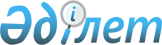 Қазақстан Республикасы Үкiметiнiң 1999 жылғы 1 қыркүйектегi N 1283 қаулысына өзгерiстер енгiзу туралыҚазақстан Республикасы Үкіметінің қаулысы 2002 жылғы 17 шілде N 791

      Қазақстан Республикасының Үкiметi қаулы етеді: 

      1. "Қазақстан Республикасының мемлекеттiк шекарасын Қырғыз Республикасымен, Ресей Федерациясымен, Түрiкменстанмен және Өзбекстан Республикасымен делимитациялау жөнiндегi Қазақстан Республикасының Үкiметтiк комиссиясы туралы" Қазақстан Республикасы Үкiметiнiң 1999 жылғы 1 қыркүйектегi N 1283  P991283_  қаулысына мынадай өзгерiстер енгiзiлсiн:     1) көрсетiлген қаулыға қосымша осы қаулының қосымшасына сәйкес жаңа редакцияда жазылсын;     2) 7-1-тармақ алынып тасталсын.     2. Осы қаулы қол қойылған күнiнен бастап күшiне енедi.     Қазақстан Республикасының          Премьер-Министрі                                               Қазақстан Республикасы                                                     Үкiметiнiң                                              2002 жылғы 17 шілдедегі                                                  N 791 қаулысына                                                       қосымша                                               Қазақстан Республикасы                                                     Yкiметiнiң                                              1999 жылғы 1 қыркүйектегi                                                 N 1283 қаулысына                                                       қосымша         Қазақстан Республикасының Қырғыз Республикасымен, Ресей     Федерациясымен, Түрiкменстанмен және Өзбекстан Республикасымен        мемлекеттiк шекарасын делимитациялау жөнiндегi Қазақстан               Республикасы Үкiметтiк комиссиясының құрамыТасмағамбетов                 - Қазақстан РеспубликасыныңИманғали Нұрғалиұлы             Премьер-Министрi, төраға     Әбусейiтов                    - Қазақстан Республикасының Сыртқы iстерҚайрат Қуатұлы                  вице-министрi, төрағаның орынбасарыАтанов                        - Қазақстан Республикасы Сыртқы iстерМұрат Марданұлы                 министрлiгiнiң Ерекше тапсырмалар                                жөніндегi елшiсiТұрарбеков                    - Қазақстан Республикасы Сыртқы iстерБиғали Шәрiпқалиұлы             министрлiгiнiң Ерекше тапсырмалар                                жөнiндегi елшiсiОспанов                       - Қазақстан Республикасы Жер ресурстарынБақыт Сағындықұлы               басқару жөнiндегi агенттiгiнiң төрағасыБерқалиев                     - Қазақстан Республикасының ҰлттықҚұсайын Иманғалиұлы             қауiпсiздiк комитетi Шекара қызметi                                директорының бiрiншi орынбасары                                 (келiсiм бойынша)Жампейiсов                    - Қазақстан Республикасының ЖерАмангелді Сүйінбайұлы           ресурстарын басқару жөнiндегi агенттiгi                                төрағасының орынбасарыЖұмабаев                      - Қазақстан Республикасы Мемлекеттiк кiрiсБейбiт Тенелұлы                 министрлiгiнiң Кеден комитетi төрағасының                                орынбасарыАманжолова                    - Қазақстан Республикасының Сыртқы iстерЗүлфия Алтайқызы                министрлігі Халықаралық-құқық                                департаментiнiң директорыНүкенов                       - Қазақстан Республикасының Iшкi iстерМаратқали Ордабайұлы            министрлігі Көші-қон полициясы                                департаментiнiң бастығыСавченко                      - Жамбыл облысы әкiмiнiң бiрiншiАлександр Георгиевич            орынбасарыСупрун                        - Ақтөбе облысы әкiмiнiң бiрiншiВиктор Васильевич               орынбасарыИшанов                        - Атырау облысы әкiмiнiң орынбасарыҚайрат Қадырбайұлы              Қажыбаев                      - Шығыс Қазақстан облысы әкiмiнiң орынбасарыАмангелдi ҚажыбайұлыҚұламбаев                     - Қостанай облысы әкiмiнiң орынбасарыСерiк АлтайұлыРетаев                        - Қызылорда облысы әкiмiнiң орынбасарыСерiк СәлiмұлыҚалиев                        - Солтүстік Қазақстан облысы әкiмiнiң Құдайберген Қалиұлы             орынбасарыСейiтжапаров                  - Оңтүстік Қазақстан облысы әкiмiнiң Нұрлан Сейiтқұлұлы              орынбасарыТәкенов                       - Алматы облысы әкiмiнiң орынбасарыБолат ДолдайұлыДихаев                        - Қазақстан Республикасының ЖерМереке Қасымұлы                 ресурстарын басқару жөнiндегi агенттiгi                                Қостанай облыстық комитетінiң төрағасыЖекеев                        - Қазақстан Республикасының ЖерМәлiк Наурызғалиұлы             ресурстарын басқару жөнiндегi агенттiгi                                Ақтөбе облыстық комитетiнiң төрағасыЖмыхов                        - Қазақстан Республикасының ЖерАнатолий Александрович          ресурстарын басқару жөнiндегi агенттiгi                                Атырау облыстық комитетiнiң төрағасыЗахаревский                   - Қазақстан Республикасының ЖерВадим Никифорович               ресурстарын басқару жөнiндегi агенттiгi                                Маңғыстау облыстық комитетiнiң төрағасыБейсембаев                    - Қазақстан Республикасының ЖерНұратай Темiрболатұлы           ресурстарын басқару жөнiндегi агенттiгi                                Павлодар облыстық комитетiнiң төрағасыКрасмик                       - Қазақстан Республикасының ЖерВиктор Кондратьевич             ресурстарын басқару жөнiндегi агенттiгi                                Алматы облыстық комитетi төрағасының                                орынбасарыҚұнанбаев                     - Қазақстан Республикасының ЖерСапарбек Құнанбайұлы            ресурстарын басқару жөнiндегi агенттiгi                                Солтүстiк Қазақстан облыстық комитетiнiң                                төрағасыМедеуов                       - Қазақстан Республикасының ЖерҚыдыркелдi Өмiрбекұлы           ресурстарын басқару жөнiндегi агенттiгi                                Алматы облыстық комитетiнiң төрағасыМордасов                      - Қазақстан Республикасының ЖерНиколай Павлович                ресурстарын басқару жөнiндегі агенттiгi                                Батыс Қазақстан облыстық комитетiнiң                                төрағасыМұхамедов                     - Қазақстан Республикасының ЖерБағдат Бақтиярұлы               ресурстарын басқару жөнiндегi агенттiгi                                Қызылорда облыстық комитетiнiң төрағасыНақыпбеков                    - Қазақстан Республикасының ЖерБақытбек Әуенұлы                ресурстарын басқару жөнiндегi агенттiгi                                Оңтүстік Қазақстан облыстық комитетiнiң                                төрағасыРемша                         - Қазақстан Республикасының ЖерАлександр Кузьмич               ресурстарын басқару жөнiндегi агенттiгi                                Жамбыл облыстық комитетiнiң төрағасыСоловьев                      - Қазақстан Республикасының ЖерВладимир Васильевич             ресурстарын басқару жөнiндегi агенттiгi                                Шығыс Қазақстан облыстық комитетiнiң                                төрағасыҚұлмағамбетов                 - Қазақстан Республикасының Сыртқы iстерҚайрат Амангелдiұлы             министрлiгi Халықаралық құқық                                департаментiнiң Мемлекеттiк шекара және                                халықаралық құқық проблемалары                                басқармасы мемлекеттiк шекара                                бөлiмiнiң бастығыАманов                        - Қазақстан Республикасының ЖерБатыр Аманұлы                   ресурстарын басқару жөнiндегi агенттiгi                                "Қазгеокарт" республикалық мемлекеттiк                                қазыналық кәсіпорнының директорыРайымбеков                    - Қазақстан Республикасының ЖерКаналбек Өтжанұлы               ресурстарын басқару жөнiндегi агенттiгi                                жерге орналастыру және жер кадастры                                басқармасының бастығыАйнақұлов                     - Қазақстан Республикасының ЖерАмангелдi Базаралыұлы           ресурстарын басқару жөнiндегi агенттiгiнiң                                геодезия және картография басқармасының                                бастығыАқпаров                       - Қазақстан Республикасының Сыртқы iстерМарат Нұрпейiсұлы               министрлiгi Халықаралық құқық                                департаментiнiң Мемлекеттiк шекара және                                халықаралық құқық проблемалары                                басқармасы мемлекеттiк шекара                                бөлiмiнiң екiншi хатшысыҚаратаев                      - Қазақстан Республикасының Сыртқы iстерСұлтанбек Өмiрбекұлы            министрлiгi Халықаралық құқық                                департаментiнiң Мемлекеттiк шекара және                                халықаралық құқық проблемалары                                басқармасы мемлекеттiк шекара                                бөлiмiнiң екiншi хатшысыСүюбаев                       - Қазақстан Республикасының Сыртқы iстерАлмат Сағынтайұлы               министрлiгi Халықаралық құқық                                департаментiнiң Мемлекеттiк шекара және                                халықаралық құқық проблемалары                                басқармасы мемлекеттiк шекара                                бөлiмiнiң екiншi хатшысыТұрғанбеков                   - Қазақстан Республикасының Сыртқы iстерӘлмұрат Асылмұратұлы            министрлiгi Халықаралық құқық                                департаментiнiң Мемлекеттiк шекара және                                халықаралық құқық проблемалары                                басқармасы мемлекеттiк шекара                                бөлiмiнiң атташесiСағындық                      - Қазақстан Республикасының ЖерМарал Жанәбiлқызы               ресурстарын басқару жөнiндегi агенттiгi                                геодезия және геоақпараттық жүйе                                 бөлiмiнiң бастығыКириллов                      - Қазақстан Республикасының ЖерСергей Владимирович             ресурстарын басқару жөнiндегi агенттiгi                                "Қазгеокарт" республикалық мемлекеттiк                                қазыналық кәсiпорнының демаркация және                                делимитация қызметiнiң бастығыПащенко                       - Қазақстан Республикасының ЖерАндрей Викторович               ресурстарын басқару жөнiндегi агенттiгi                                "Қазгеокарт" республикалық мемлекеттiк                                қазыналық кәсiпорнының демаркация және                                делимитация қызметi бастығының                                орынбасарыБалғабаев                     - Қазақстан Республикасының ҰлттықРысдәулет Жайлаубекұлы          қауiпсiздiк комитетi Шекара қызметiнiң                                офицерi (келiсiм бойынша)Қалижанов                     - Қазақстан Республикасының ҰлттықЕржанат Кеңесбекұлы             қауiпсiздiк комитетi Шекара қызметiнiң                                офицерi (келiсiм бойынша)Молшин                        - Павлодар облысының Жер ресурстарынМарат Жаңабайұлы                пайдалану мен қорғауға бақылау жасау                                жөнiндегi департамент бастығыАрыстанов                     - Атырау облыстық ауыл шаруашылығыҚадыржан Бақтығалиұлы           басқармасының бастығыЖолай                         - "Батысгеодезия" республикалық мемлекеттiкБөлекбай Жаулыұлы               қазыналық кәсiпорнының директорыМұтайыров                     - "Шығысгеодезия" республикалықАманғали Шәрiпұлы               мемлекеттiк қазыналық кәсiпорнының                                директорыОспанов                       - "Оңтүстiкгеодезия" республикалықСекен Райымжанұлы               мемлекеттiк қазыналық кәсiпорнының                                директорыУақитов                       - "Солтүстiкгеодезия" республикалықБолатхан Зектайұлы              мемлекеттiк қазыналық кәсiпорнының                                директорыЦерклевич                     - "Оңтүстiк Қазақстан ғылыми-өндiрiстiкАнатолий Викторович             жерге орналастыру орталығы" мемлекеттiк                                ғылыми-өндiрiстiк жерге орналастыру                                орталығының еншiлес мемлекеттiк кәсiпорны                                директорының орынбасарыАхмадиев                      - "Қазгеокарт" республикалық мемлекеттiкБауыржан Баймұхамбетұлы         қазыналық кәсiпорнының бiрiншi санаттағы                                геодезисіБородин                       - "Қазгеокарт" республикалық мемлекеттiкИгорь Александрович             қазыналық кәсiпорнының бiрiншi санаттағы                                геодезисiЖазбаев                       - "Қазгеокарт" республикалық мемлекеттiкАрман Темiрқайырұлы             қазыналық кәсiпорнының демаркациялық                                тобының маманы      Мамандар:         Икебаева А.Ж.         Жұманазарова А.Б. 
					© 2012. Қазақстан Республикасы Әділет министрлігінің «Қазақстан Республикасының Заңнама және құқықтық ақпарат институты» ШЖҚ РМК
				